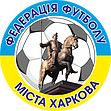 ТУРНІРНА ТАБЛИЦЯЧЕМПІОНАТУ М. ХАРКОВА З ФУТБОЛУ СЕРЕД ДЮСЗ СЕЗОНУ 2020-2021 РОКІВ  (ПЕРША ЛІГА) ГРУПА « А »0:3*Технічна поразка за порушення Регламенту змаганьФІНАЛ            КДЮСШ-11 – КДЮСШ-9  1:1 П. 4:23-Є МІСЦЕ     КДЮСШ-4 – КДЮСШ-8  2:5ТУРНІРНА ТАБЛИЦЯЧЕМПІОНАТУ М. ХАРКОВА З ФУТБОЛУ СЕРЕД ДЮСЗ СЕЗОНУ 2020-2021 РОКІВ  (ПЕРША ЛІГА) ГРУПА « А »0:3*Технічна поразка за порушення Регламенту змаганьФІНАЛ          КДЮСШ-11 – КДЮСШ-5  0:0 П. 3:43-Є МІСЦЕ   КДЮСШ-4 – КДЮСШ-9  2:4ТУРНІРНА ТАБЛИЦЯЧЕМПІОНАТУ М. ХАРКОВА З ФУТБОЛУ СЕРЕД ДЮСЗ СЕЗОНУ 2020-2021 РОКІВ  (ПЕРША ЛІГА) ГРУПА « А »0:3*Технічна поразка за порушення Регламенту змаганьФІНАЛ          КДЮСШ-4 – КДЮСШ-5  2:53-Є МІСЦЕ   КДЮСШ-7 – КДЮСШ-8  0:3ТУРНІРНА ТАБЛИЦЯЧЕМПІОНАТУ М. ХАРКОВА З ФУТБОЛУ СЕРЕД ДЮСЗ СЕЗОНУ 2020-2021 РОКІВ  (ПЕРША ЛІГА) ГРУПА « А »0:3*Технічна поразка за порушення Регламенту змаганьФІНАЛ        КДЮСШ-4 – КДЮСШ-13  3:13-ЄМІСЦЕ  МЕТАЛ – КДЮСШ-5 МU16 2005 р. н.123456ІВ НПМ’ячіРМО 1КДЮСШ - 11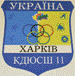 2:23:12:21:31:02:03:06:11:07:21072128:1117232КДЮСШ - 42:21:3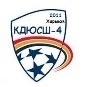 3:24:12:11:23:0*6:04:02:01071228:1117223КДЮСШ - 62:23:12:31:4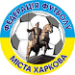 0:10:33:0*2:13:03:01051419:154164КДЮСШ - 160:10:21:22:11:03:00:21:12:33:11041513:13095МЕТАЛ0:31:60:3*0:60:3*1:22:01:1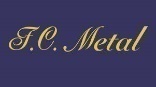 0:3*2:1102177:28-2176КДЮСШ-70:12:70:40:20:30:33:21:33:0*1:2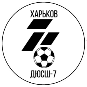 1020810:27-176МU15 2006 р. н.123456ІВ НПМ’ячіРМО 1КДЮСШ - 115:12:03:02:01:01:05:03:09:03:010100034:133302КДЮСШ - 41:50:24:12:03:0*2:21:22:16:02:01061323:1310193КДЮСШ-70:30:21:40:23:0*0:37:11:15:02:01041519:163134МЕТАЛ0:10:10:3*2:20:3*3:03:13:00:3*2:01041513:14-1135КДЮСШ - 160:50:32:11:21:71:11:30:33:13:01031612:26-14106КДЮСШ - 60:90:30:60:20:50:20:3*0:21:30:31000101:38-370МU14 2007 р. н.123456ІВ НПМ’ячіРМО 1ДЮСШ - 41:32:02:02:13:0*1:03:24:24:24:11090126:1115272КДЮСШ-73:10:21:12:13:0*1:13:22:01:04:01072120:812233ДЮСШ - 110:21:21:11:24:26:21:21:43:23:21041521:210134МЕТАЛ0:3*0:10:3*1:12:42:614:13:00:3*4:21031626:242105КДЮСШ - 162:32:42:30:22:14:11:140:34:32:31030719:37-1896КДЮСШ - 62:41:40:10:42:32:33:0*2:43:43:21020818:29-116МU13 2008 р. н.123456ІВ НПМ’ячіРМО 1ДЮСШ - 43:0*1:412:02:13:02:11:13:06:12:11081135:926252МЕТАЛ0:3*4:19:22:13:26:12:104:40:3*4:31061334:313193ДЮСШ - 160:121:22:91:21:02:10:73:07:42:11050519:38-19154ДЮСШ - 110:31:22:31:60:11:23:01:02:12:11040613:19-8125КДЮСШ-71:10:310:24:47:00:30:30:14:11:11033427:198126ДЮСШ - 61:61:23:0*3:44:71:21:21:21:41:11911817:30-134